Подготовила Стаматова Н.Р.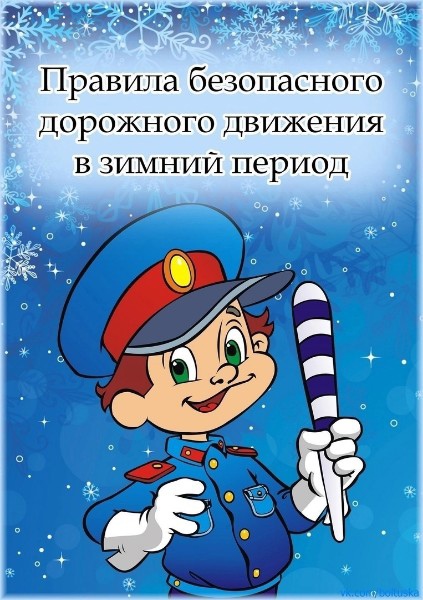 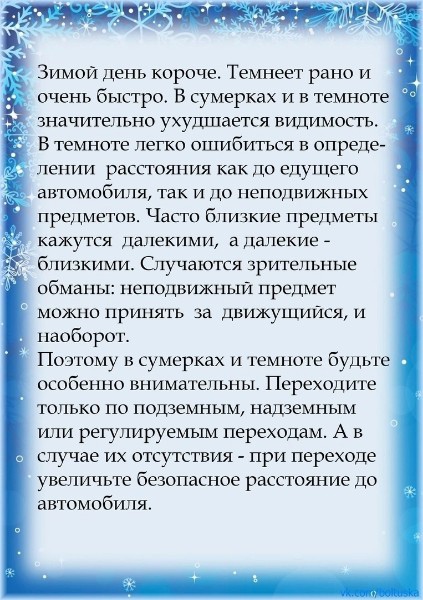 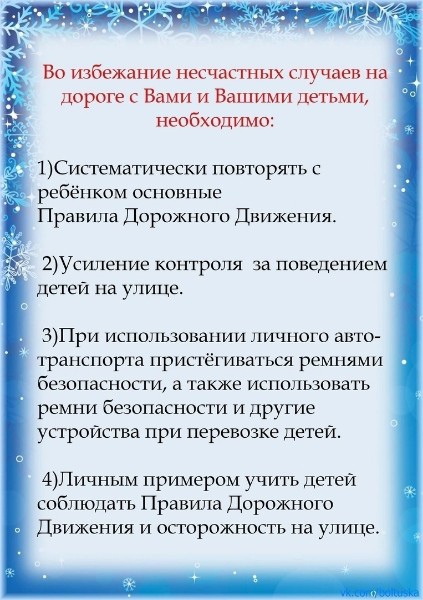 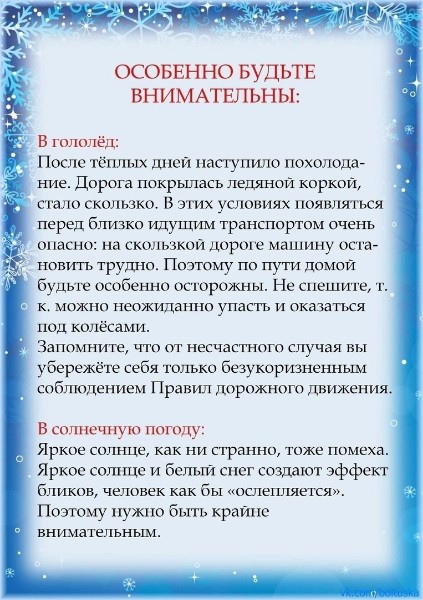 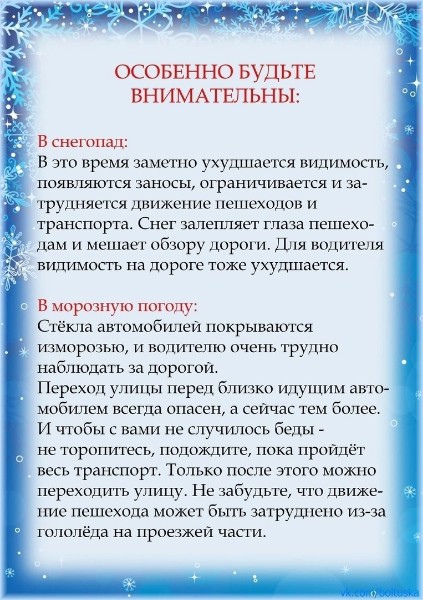 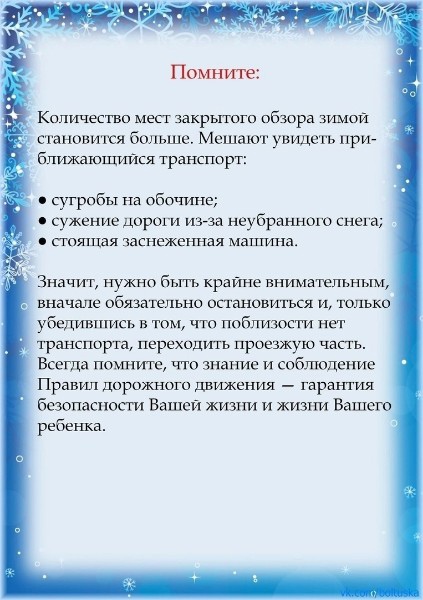 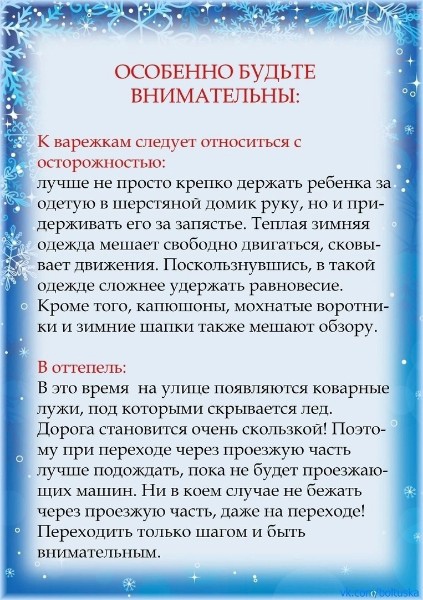 